Course Learning Outcomes (CLO) MATRIK PENILAIANRUMUS NILAI SIADONA=(AP1*0.1)+(PJ1*0.4)+(Q1*0.1)+(UTS1*0.20)+(UAS1*0.20)AP	: Aktivitas  Partisipatif PJ	: Hasil ProyekQ	: QuizUTS	: Ujian Tengah Semester UAS	: Ujian Akhir Semester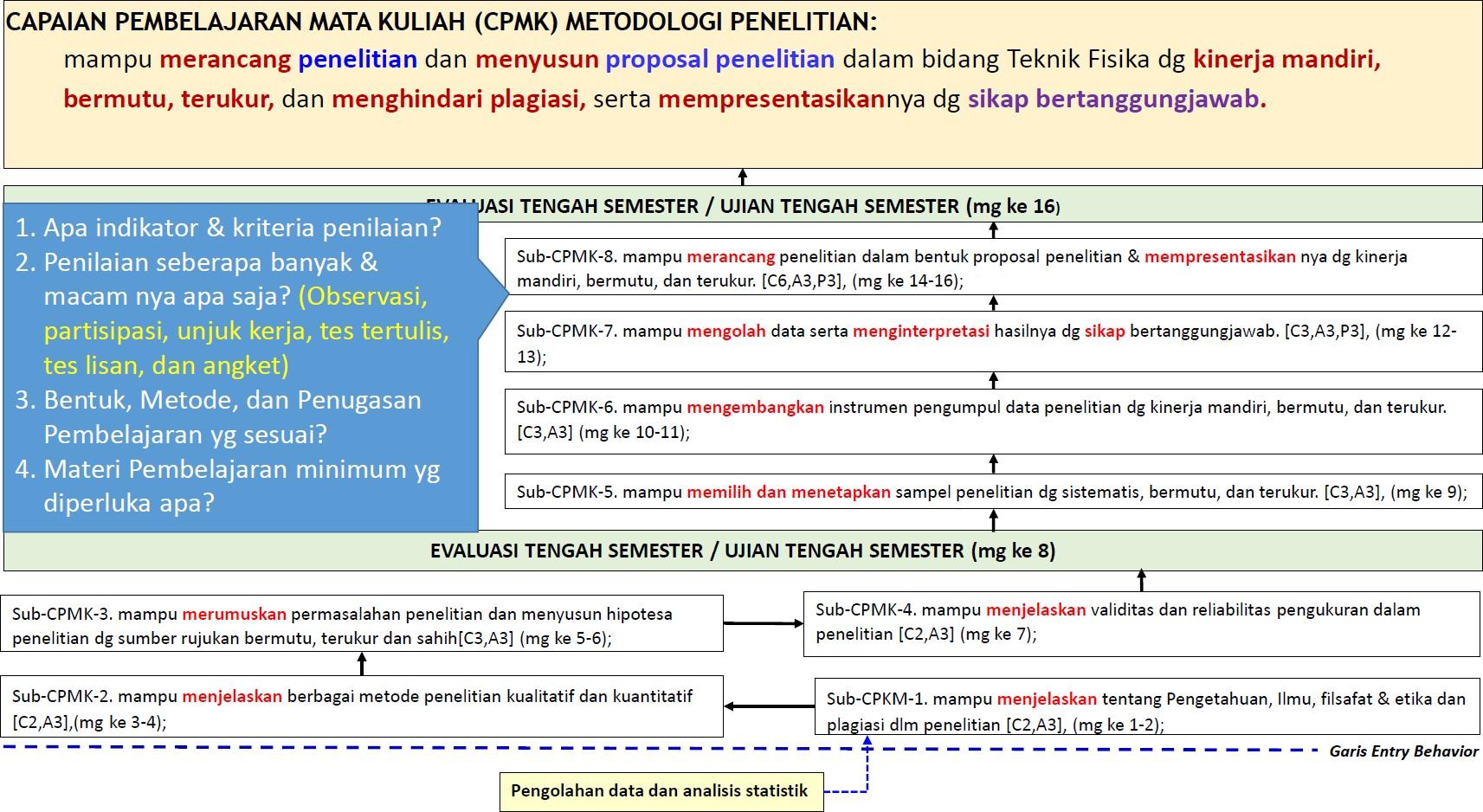 Contoh Peta Capaian Pembelajaran hasil analisis pembelajaran mata kuliah. (Syamsul Arifin, 2018)MATRIK PENILAIAN TERHADAP CPMKRANCANGAN TUGASTugas terstruktu adalah tugas mandiri mahasiswa berupa pekerjaan rumah sesuai bahasan yang sudah disampaikan pada perkuliahan dikerjakan secara individu dan dapat dipresentasikan/ didiskusikan di kelas dalam pertemuan saat tatap muka. Tugas kelompok berupa presentasi kelompok  berupa hasil artikulasi dan diskusi suatu isu yang telah dibahas/tema yang telah ditentukan dengan bahan rujukan jurnal terkini dan sumber berita aktual.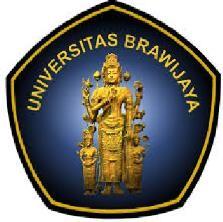 UNIVERSITAS BRAWIJAYAFAKULTAS ILMU BUDAYAJURUSAN SENI DAN ANTROPOLOGI BUDAYA / PROGRAM ANTROPOLOGIUNIVERSITAS BRAWIJAYAFAKULTAS ILMU BUDAYAJURUSAN SENI DAN ANTROPOLOGI BUDAYA / PROGRAM ANTROPOLOGIUNIVERSITAS BRAWIJAYAFAKULTAS ILMU BUDAYAJURUSAN SENI DAN ANTROPOLOGI BUDAYA / PROGRAM ANTROPOLOGIUNIVERSITAS BRAWIJAYAFAKULTAS ILMU BUDAYAJURUSAN SENI DAN ANTROPOLOGI BUDAYA / PROGRAM ANTROPOLOGIUNIVERSITAS BRAWIJAYAFAKULTAS ILMU BUDAYAJURUSAN SENI DAN ANTROPOLOGI BUDAYA / PROGRAM ANTROPOLOGIUNIVERSITAS BRAWIJAYAFAKULTAS ILMU BUDAYAJURUSAN SENI DAN ANTROPOLOGI BUDAYA / PROGRAM ANTROPOLOGIUNIVERSITAS BRAWIJAYAFAKULTAS ILMU BUDAYAJURUSAN SENI DAN ANTROPOLOGI BUDAYA / PROGRAM ANTROPOLOGIUNIVERSITAS BRAWIJAYAFAKULTAS ILMU BUDAYAJURUSAN SENI DAN ANTROPOLOGI BUDAYA / PROGRAM ANTROPOLOGIUNIVERSITAS BRAWIJAYAFAKULTAS ILMU BUDAYAJURUSAN SENI DAN ANTROPOLOGI BUDAYA / PROGRAM ANTROPOLOGIRENCANA PEMBELAJARAN SEMESTERRENCANA PEMBELAJARAN SEMESTERRENCANA PEMBELAJARAN SEMESTERRENCANA PEMBELAJARAN SEMESTERRENCANA PEMBELAJARAN SEMESTERRENCANA PEMBELAJARAN SEMESTERRENCANA PEMBELAJARAN SEMESTERRENCANA PEMBELAJARAN SEMESTERRENCANA PEMBELAJARAN SEMESTERRENCANA PEMBELAJARAN SEMESTERMATA KULIAHMATA KULIAHMATA KULIAHKODERUMPUN MATA KULIAHRUMPUN MATA KULIAHRUMPUN MATA KULIAHBOBOT (sks)SEMESTERTgl. PenyusunanPluralisme dan MultikulturalismePluralisme dan MultikulturalismePluralisme dan Multikulturalisme  ANT61144Matakuliah wajibMatakuliah wajibMatakuliah wajib3 sksGanjil9 Agustus 2023OTORISASIOTORISASIOTORISASIDosen Pengembang RPSDosen Pengembang RPSKoordinator RMKKoordinator RMKKoordinator RMKKa ProdiKa ProdiTtd.Dr. Hipolitus Kristoforus Kewuel, S.Ag., M.HumTtd.Dr. Hipolitus Kristoforus Kewuel, S.Ag., M.HumTtd.-Ttd.-Ttd.-Ttd.Siti Zurinani, M.A.Ttd.Siti Zurinani, M.A.CapaianPembelajaranCPL PRODICPL PRODICPL PRODICPL PRODICPL PRODICPL PRODICPL PRODICPL PRODICPL PRODICPL-3 P1 Menjelaskan konsep & teori  tentang kebudayaan dan keragaman budayaP1 Menjelaskan konsep & teori  tentang kebudayaan dan keragaman budayaP1 Menjelaskan konsep & teori  tentang kebudayaan dan keragaman budayaP1 Menjelaskan konsep & teori  tentang kebudayaan dan keragaman budayaP1 Menjelaskan konsep & teori  tentang kebudayaan dan keragaman budayaP1 Menjelaskan konsep & teori  tentang kebudayaan dan keragaman budayaP1 Menjelaskan konsep & teori  tentang kebudayaan dan keragaman budayaP1 Menjelaskan konsep & teori  tentang kebudayaan dan keragaman budayaCPL -4P2 Menerapkan berbagai metode penelitian yang relevan untuk mengumpulkan dataP2 Menerapkan berbagai metode penelitian yang relevan untuk mengumpulkan dataP2 Menerapkan berbagai metode penelitian yang relevan untuk mengumpulkan dataP2 Menerapkan berbagai metode penelitian yang relevan untuk mengumpulkan dataP2 Menerapkan berbagai metode penelitian yang relevan untuk mengumpulkan dataP2 Menerapkan berbagai metode penelitian yang relevan untuk mengumpulkan dataP2 Menerapkan berbagai metode penelitian yang relevan untuk mengumpulkan dataP2 Menerapkan berbagai metode penelitian yang relevan untuk mengumpulkan dataCPL -5P3 Menganalisis fenomena kebudayaan dan dinamika masyarakatP3 Menganalisis fenomena kebudayaan dan dinamika masyarakatP3 Menganalisis fenomena kebudayaan dan dinamika masyarakatP3 Menganalisis fenomena kebudayaan dan dinamika masyarakatP3 Menganalisis fenomena kebudayaan dan dinamika masyarakatP3 Menganalisis fenomena kebudayaan dan dinamika masyarakatP3 Menganalisis fenomena kebudayaan dan dinamika masyarakatP3 Menganalisis fenomena kebudayaan dan dinamika masyarakatCPL-10KK4 Mampu  merumuskan kajian terhadap permasalahan sosial budaya  dalam masyarakat tertentu berdasarkan analisis budaya dengan pendekatan antropologi dan multi-disiplin dalam kerangka kerja dan metode penelitian yang tepatKK4 Mampu  merumuskan kajian terhadap permasalahan sosial budaya  dalam masyarakat tertentu berdasarkan analisis budaya dengan pendekatan antropologi dan multi-disiplin dalam kerangka kerja dan metode penelitian yang tepatKK4 Mampu  merumuskan kajian terhadap permasalahan sosial budaya  dalam masyarakat tertentu berdasarkan analisis budaya dengan pendekatan antropologi dan multi-disiplin dalam kerangka kerja dan metode penelitian yang tepatKK4 Mampu  merumuskan kajian terhadap permasalahan sosial budaya  dalam masyarakat tertentu berdasarkan analisis budaya dengan pendekatan antropologi dan multi-disiplin dalam kerangka kerja dan metode penelitian yang tepatKK4 Mampu  merumuskan kajian terhadap permasalahan sosial budaya  dalam masyarakat tertentu berdasarkan analisis budaya dengan pendekatan antropologi dan multi-disiplin dalam kerangka kerja dan metode penelitian yang tepatKK4 Mampu  merumuskan kajian terhadap permasalahan sosial budaya  dalam masyarakat tertentu berdasarkan analisis budaya dengan pendekatan antropologi dan multi-disiplin dalam kerangka kerja dan metode penelitian yang tepatKK4 Mampu  merumuskan kajian terhadap permasalahan sosial budaya  dalam masyarakat tertentu berdasarkan analisis budaya dengan pendekatan antropologi dan multi-disiplin dalam kerangka kerja dan metode penelitian yang tepatKK4 Mampu  merumuskan kajian terhadap permasalahan sosial budaya  dalam masyarakat tertentu berdasarkan analisis budaya dengan pendekatan antropologi dan multi-disiplin dalam kerangka kerja dan metode penelitian yang tepatCP – MKCP – MKCP – MKCP – MKCP – MKCP – MKCP – MKCP – MKCP – MKCPMK-2Menjelaskan keragaman sosial budaya secara etis dan bertanggungjawabMenjelaskan keragaman sosial budaya secara etis dan bertanggungjawabMenjelaskan keragaman sosial budaya secara etis dan bertanggungjawabMenjelaskan keragaman sosial budaya secara etis dan bertanggungjawabMenjelaskan keragaman sosial budaya secara etis dan bertanggungjawabMenjelaskan keragaman sosial budaya secara etis dan bertanggungjawabMenjelaskan keragaman sosial budaya secara etis dan bertanggungjawabMenjelaskan keragaman sosial budaya secara etis dan bertanggungjawabCPMK-3Mampu mengimplimentasi metode penelitian agar memiliki pemahaman sosial budaya yang lebih baikMampu mengimplimentasi metode penelitian agar memiliki pemahaman sosial budaya yang lebih baikMampu mengimplimentasi metode penelitian agar memiliki pemahaman sosial budaya yang lebih baikMampu mengimplimentasi metode penelitian agar memiliki pemahaman sosial budaya yang lebih baikMampu mengimplimentasi metode penelitian agar memiliki pemahaman sosial budaya yang lebih baikMampu mengimplimentasi metode penelitian agar memiliki pemahaman sosial budaya yang lebih baikMampu mengimplimentasi metode penelitian agar memiliki pemahaman sosial budaya yang lebih baikMampu mengimplimentasi metode penelitian agar memiliki pemahaman sosial budaya yang lebih baikCPMK-4Dapat menguraikan dinamika sosial budaya melalui analisis secara kritis dan konstruktifDapat menguraikan dinamika sosial budaya melalui analisis secara kritis dan konstruktifDapat menguraikan dinamika sosial budaya melalui analisis secara kritis dan konstruktifDapat menguraikan dinamika sosial budaya melalui analisis secara kritis dan konstruktifDapat menguraikan dinamika sosial budaya melalui analisis secara kritis dan konstruktifDapat menguraikan dinamika sosial budaya melalui analisis secara kritis dan konstruktifDapat menguraikan dinamika sosial budaya melalui analisis secara kritis dan konstruktifDapat menguraikan dinamika sosial budaya melalui analisis secara kritis dan konstruktifCPMK-6Mampu menyesuaikan pendekatan antropologi yang relevan dalam mengkaji fenomena sosial budayaMampu menyesuaikan pendekatan antropologi yang relevan dalam mengkaji fenomena sosial budayaMampu menyesuaikan pendekatan antropologi yang relevan dalam mengkaji fenomena sosial budayaMampu menyesuaikan pendekatan antropologi yang relevan dalam mengkaji fenomena sosial budayaMampu menyesuaikan pendekatan antropologi yang relevan dalam mengkaji fenomena sosial budayaMampu menyesuaikan pendekatan antropologi yang relevan dalam mengkaji fenomena sosial budayaMampu menyesuaikan pendekatan antropologi yang relevan dalam mengkaji fenomena sosial budayaMampu menyesuaikan pendekatan antropologi yang relevan dalam mengkaji fenomena sosial budayaCPMK-7Menciptakan karya etnografi untuk kebutuhan akademis dan praktisMenciptakan karya etnografi untuk kebutuhan akademis dan praktisMenciptakan karya etnografi untuk kebutuhan akademis dan praktisMenciptakan karya etnografi untuk kebutuhan akademis dan praktisMenciptakan karya etnografi untuk kebutuhan akademis dan praktisMenciptakan karya etnografi untuk kebutuhan akademis dan praktisMenciptakan karya etnografi untuk kebutuhan akademis dan praktisMenciptakan karya etnografi untuk kebutuhan akademis dan praktisMatriks Penilaian Desikripsi Singkat MKSetelah menempuh matakuliah Etika Profesi, mahasiswa dapat memahami, menerapkan konsep dan prinsip-prinsip kode etik dalam masyarakatSetelah menempuh matakuliah Etika Profesi, mahasiswa dapat memahami, menerapkan konsep dan prinsip-prinsip kode etik dalam masyarakatSetelah menempuh matakuliah Etika Profesi, mahasiswa dapat memahami, menerapkan konsep dan prinsip-prinsip kode etik dalam masyarakatSetelah menempuh matakuliah Etika Profesi, mahasiswa dapat memahami, menerapkan konsep dan prinsip-prinsip kode etik dalam masyarakatSetelah menempuh matakuliah Etika Profesi, mahasiswa dapat memahami, menerapkan konsep dan prinsip-prinsip kode etik dalam masyarakatSetelah menempuh matakuliah Etika Profesi, mahasiswa dapat memahami, menerapkan konsep dan prinsip-prinsip kode etik dalam masyarakatSetelah menempuh matakuliah Etika Profesi, mahasiswa dapat memahami, menerapkan konsep dan prinsip-prinsip kode etik dalam masyarakatSetelah menempuh matakuliah Etika Profesi, mahasiswa dapat memahami, menerapkan konsep dan prinsip-prinsip kode etik dalam masyarakatSetelah menempuh matakuliah Etika Profesi, mahasiswa dapat memahami, menerapkan konsep dan prinsip-prinsip kode etik dalam masyarakatMateri Pembelajaran /Pokok BahasanPluralisme Agama dan dinamikanyaPluralisme Kewargaan dengan segala dinamikanyaPluralisme Budaya dengan segala dinamika perkembangannyaPluralisme Agama dan dinamikanyaPluralisme Kewargaan dengan segala dinamikanyaPluralisme Budaya dengan segala dinamika perkembangannyaPluralisme Agama dan dinamikanyaPluralisme Kewargaan dengan segala dinamikanyaPluralisme Budaya dengan segala dinamika perkembangannyaPluralisme Agama dan dinamikanyaPluralisme Kewargaan dengan segala dinamikanyaPluralisme Budaya dengan segala dinamika perkembangannyaPluralisme Agama dan dinamikanyaPluralisme Kewargaan dengan segala dinamikanyaPluralisme Budaya dengan segala dinamika perkembangannyaPluralisme Agama dan dinamikanyaPluralisme Kewargaan dengan segala dinamikanyaPluralisme Budaya dengan segala dinamika perkembangannyaPluralisme Agama dan dinamikanyaPluralisme Kewargaan dengan segala dinamikanyaPluralisme Budaya dengan segala dinamika perkembangannyaPluralisme Agama dan dinamikanyaPluralisme Kewargaan dengan segala dinamikanyaPluralisme Budaya dengan segala dinamika perkembangannyaPluralisme Agama dan dinamikanyaPluralisme Kewargaan dengan segala dinamikanyaPluralisme Budaya dengan segala dinamika perkembangannyaPustakaUtamaUtamaUtamaUtamaUtamaUtamaUtamaUtamaUtamaPustakaTarmizi Taher, Basofi Sudirman, 1997. HAM dan Pluralisme Agama, Pusat Kajian Strategi dan Kebijakan: JakartaZainal Abidin Bagir, dkk, 2011. Pluralisme Kewargaan: Arah Baru Politik Keragaman di Indoensia, Mizan: BandungKomaruddin Hidayat, 1998. Passing Over: Melintasi Batas Agama, Gramedia: JakartaTarmizi Taher, Basofi Sudirman, 1997. HAM dan Pluralisme Agama, Pusat Kajian Strategi dan Kebijakan: JakartaZainal Abidin Bagir, dkk, 2011. Pluralisme Kewargaan: Arah Baru Politik Keragaman di Indoensia, Mizan: BandungKomaruddin Hidayat, 1998. Passing Over: Melintasi Batas Agama, Gramedia: JakartaTarmizi Taher, Basofi Sudirman, 1997. HAM dan Pluralisme Agama, Pusat Kajian Strategi dan Kebijakan: JakartaZainal Abidin Bagir, dkk, 2011. Pluralisme Kewargaan: Arah Baru Politik Keragaman di Indoensia, Mizan: BandungKomaruddin Hidayat, 1998. Passing Over: Melintasi Batas Agama, Gramedia: JakartaTarmizi Taher, Basofi Sudirman, 1997. HAM dan Pluralisme Agama, Pusat Kajian Strategi dan Kebijakan: JakartaZainal Abidin Bagir, dkk, 2011. Pluralisme Kewargaan: Arah Baru Politik Keragaman di Indoensia, Mizan: BandungKomaruddin Hidayat, 1998. Passing Over: Melintasi Batas Agama, Gramedia: JakartaTarmizi Taher, Basofi Sudirman, 1997. HAM dan Pluralisme Agama, Pusat Kajian Strategi dan Kebijakan: JakartaZainal Abidin Bagir, dkk, 2011. Pluralisme Kewargaan: Arah Baru Politik Keragaman di Indoensia, Mizan: BandungKomaruddin Hidayat, 1998. Passing Over: Melintasi Batas Agama, Gramedia: JakartaTarmizi Taher, Basofi Sudirman, 1997. HAM dan Pluralisme Agama, Pusat Kajian Strategi dan Kebijakan: JakartaZainal Abidin Bagir, dkk, 2011. Pluralisme Kewargaan: Arah Baru Politik Keragaman di Indoensia, Mizan: BandungKomaruddin Hidayat, 1998. Passing Over: Melintasi Batas Agama, Gramedia: JakartaTarmizi Taher, Basofi Sudirman, 1997. HAM dan Pluralisme Agama, Pusat Kajian Strategi dan Kebijakan: JakartaZainal Abidin Bagir, dkk, 2011. Pluralisme Kewargaan: Arah Baru Politik Keragaman di Indoensia, Mizan: BandungKomaruddin Hidayat, 1998. Passing Over: Melintasi Batas Agama, Gramedia: JakartaTarmizi Taher, Basofi Sudirman, 1997. HAM dan Pluralisme Agama, Pusat Kajian Strategi dan Kebijakan: JakartaZainal Abidin Bagir, dkk, 2011. Pluralisme Kewargaan: Arah Baru Politik Keragaman di Indoensia, Mizan: BandungKomaruddin Hidayat, 1998. Passing Over: Melintasi Batas Agama, Gramedia: JakartaTarmizi Taher, Basofi Sudirman, 1997. HAM dan Pluralisme Agama, Pusat Kajian Strategi dan Kebijakan: JakartaZainal Abidin Bagir, dkk, 2011. Pluralisme Kewargaan: Arah Baru Politik Keragaman di Indoensia, Mizan: BandungKomaruddin Hidayat, 1998. Passing Over: Melintasi Batas Agama, Gramedia: JakartaPustakaPendukungPendukungPendukungPendukungPendukungPendukungPendukungPendukungPendukungPustakaViktor I. Tanja, 1998. Pluralisme Agama dan Problema Sosial: Diskursus Teologis tentang Isu-isu Kontemporer, Penerbit CIDESINDO: Jakarta, p. 3-12Komaruddin Hidayat, 1998. Passing Over: Melintasi Batas Agama, Gramedia: Jakarta, p. 201-212Komaruddin Hidayat, 1998. Passing Over: Melintasi Batas Agama, Gramedia: Jakarta, p. 37-50M. Din Syamsuddin, 1998. Passing Over: Melintasi Batas Agama, Gramedia: Jakarta, p. 213-222Johan Effendi, 1998. Passing Over: Melintasi Batas Agama, Gramedia: Jakarta, p. 111-122Ismed Natsir, 1998. Passing Over: Melintasi Batas Agama, Gramedia: Jakarta, p. 123-134Abdurrahman Wahid, 1998. Passing Over: Melintasi Batas Agama, Gramedia: Jakarta, p. 51-60I. Bambang Sugiharto, 2017. Pluralisme, Multikulturalisme, dan Batas-batas Toleransi, PS Antropologi FIB-UB, p. 1-4Hipolitus Kristoforus Kewuel, 2018. Indonesia sebagai Ruang Imajinasi, PS Antropologi FIB-UB: Malang, p. 15-27Zainal Abidin Bagir, dkk, 2011. Pluralisme Kewargaan: Arah Baru Politik Keragaman di Indoensia, Mizan: Bandung, p. 14-36Zainal Abidin Bagir, dkk, 2011. Pluralisme Kewargaan: Arah Baru Politik Keragaman di Indoensia, Mizan: Bandung, p. 37-64Zainal Abidin Bagir, dkk, 2011. Pluralisme Kewargaan: Arah Baru Politik Keragaman di Indoensia, Mizan: Bandung, p. 65-88Zainal Abidin Bagir, dkk, 2011. Pluralisme Kewargaan: Arah Baru Politik Keragaman di Indoensia, Mizan: Bandung, p. 89-114M. Ainul Yaqin, 2005. Pendidikan Multikultural untuk Demokrasi dan Keadilan, Pila Media: Yogyakarta, p. 1-30M. Ainul Yaqin, 2005. Pendidikan Multikultural untuk Demokrasi dan Keadilan, Pilar Media: Yogyakarta, p. 31-68M. Ainul Yaqin, 2005. Pendidikan Multikultural untuk Demokrasi dan Keadilan, Pilar Media: Yogyakarta, p. 69-108M. Ainul Yaqin, 2005. Pendidikan Multikultural untuk Demokrasi dan Keadilan, Pilar Media: Yogyakarta, p.109-138M. Ainul Yaqin, 2005. Pendidikan Multikultural untuk Demokrasi dan Keadilan, Pilar Media: Yogyakarta, p. 139-186M. Ainul Yaqin, 2005. Pendidikan Multikultural untuk Demokrasi dan Keadilan, Pilar Media: Yogyakarta, p. 187-226M. Ainul Yaqin, 2005. Pendidikan Multikultural untuk Demokrasi dan Keadilan, Pilar Media: Yogyakarta, p. 227-256M. Ainul Yaqin, 2005. Pendidikan Multikultural untuk Demokrasi dan Keadilan, Pilar Media: Yogyakarta, p. 257-288Viktor I. Tanja, 1998. Pluralisme Agama dan Problema Sosial: Diskursus Teologis tentang Isu-isu Kontemporer, Penerbit CIDESINDO: Jakarta, p. 3-12Komaruddin Hidayat, 1998. Passing Over: Melintasi Batas Agama, Gramedia: Jakarta, p. 201-212Komaruddin Hidayat, 1998. Passing Over: Melintasi Batas Agama, Gramedia: Jakarta, p. 37-50M. Din Syamsuddin, 1998. Passing Over: Melintasi Batas Agama, Gramedia: Jakarta, p. 213-222Johan Effendi, 1998. Passing Over: Melintasi Batas Agama, Gramedia: Jakarta, p. 111-122Ismed Natsir, 1998. Passing Over: Melintasi Batas Agama, Gramedia: Jakarta, p. 123-134Abdurrahman Wahid, 1998. Passing Over: Melintasi Batas Agama, Gramedia: Jakarta, p. 51-60I. Bambang Sugiharto, 2017. Pluralisme, Multikulturalisme, dan Batas-batas Toleransi, PS Antropologi FIB-UB, p. 1-4Hipolitus Kristoforus Kewuel, 2018. Indonesia sebagai Ruang Imajinasi, PS Antropologi FIB-UB: Malang, p. 15-27Zainal Abidin Bagir, dkk, 2011. Pluralisme Kewargaan: Arah Baru Politik Keragaman di Indoensia, Mizan: Bandung, p. 14-36Zainal Abidin Bagir, dkk, 2011. Pluralisme Kewargaan: Arah Baru Politik Keragaman di Indoensia, Mizan: Bandung, p. 37-64Zainal Abidin Bagir, dkk, 2011. Pluralisme Kewargaan: Arah Baru Politik Keragaman di Indoensia, Mizan: Bandung, p. 65-88Zainal Abidin Bagir, dkk, 2011. Pluralisme Kewargaan: Arah Baru Politik Keragaman di Indoensia, Mizan: Bandung, p. 89-114M. Ainul Yaqin, 2005. Pendidikan Multikultural untuk Demokrasi dan Keadilan, Pila Media: Yogyakarta, p. 1-30M. Ainul Yaqin, 2005. Pendidikan Multikultural untuk Demokrasi dan Keadilan, Pilar Media: Yogyakarta, p. 31-68M. Ainul Yaqin, 2005. Pendidikan Multikultural untuk Demokrasi dan Keadilan, Pilar Media: Yogyakarta, p. 69-108M. Ainul Yaqin, 2005. Pendidikan Multikultural untuk Demokrasi dan Keadilan, Pilar Media: Yogyakarta, p.109-138M. Ainul Yaqin, 2005. Pendidikan Multikultural untuk Demokrasi dan Keadilan, Pilar Media: Yogyakarta, p. 139-186M. Ainul Yaqin, 2005. Pendidikan Multikultural untuk Demokrasi dan Keadilan, Pilar Media: Yogyakarta, p. 187-226M. Ainul Yaqin, 2005. Pendidikan Multikultural untuk Demokrasi dan Keadilan, Pilar Media: Yogyakarta, p. 227-256M. Ainul Yaqin, 2005. Pendidikan Multikultural untuk Demokrasi dan Keadilan, Pilar Media: Yogyakarta, p. 257-288Viktor I. Tanja, 1998. Pluralisme Agama dan Problema Sosial: Diskursus Teologis tentang Isu-isu Kontemporer, Penerbit CIDESINDO: Jakarta, p. 3-12Komaruddin Hidayat, 1998. Passing Over: Melintasi Batas Agama, Gramedia: Jakarta, p. 201-212Komaruddin Hidayat, 1998. Passing Over: Melintasi Batas Agama, Gramedia: Jakarta, p. 37-50M. Din Syamsuddin, 1998. Passing Over: Melintasi Batas Agama, Gramedia: Jakarta, p. 213-222Johan Effendi, 1998. Passing Over: Melintasi Batas Agama, Gramedia: Jakarta, p. 111-122Ismed Natsir, 1998. Passing Over: Melintasi Batas Agama, Gramedia: Jakarta, p. 123-134Abdurrahman Wahid, 1998. Passing Over: Melintasi Batas Agama, Gramedia: Jakarta, p. 51-60I. Bambang Sugiharto, 2017. Pluralisme, Multikulturalisme, dan Batas-batas Toleransi, PS Antropologi FIB-UB, p. 1-4Hipolitus Kristoforus Kewuel, 2018. Indonesia sebagai Ruang Imajinasi, PS Antropologi FIB-UB: Malang, p. 15-27Zainal Abidin Bagir, dkk, 2011. Pluralisme Kewargaan: Arah Baru Politik Keragaman di Indoensia, Mizan: Bandung, p. 14-36Zainal Abidin Bagir, dkk, 2011. Pluralisme Kewargaan: Arah Baru Politik Keragaman di Indoensia, Mizan: Bandung, p. 37-64Zainal Abidin Bagir, dkk, 2011. Pluralisme Kewargaan: Arah Baru Politik Keragaman di Indoensia, Mizan: Bandung, p. 65-88Zainal Abidin Bagir, dkk, 2011. Pluralisme Kewargaan: Arah Baru Politik Keragaman di Indoensia, Mizan: Bandung, p. 89-114M. Ainul Yaqin, 2005. Pendidikan Multikultural untuk Demokrasi dan Keadilan, Pila Media: Yogyakarta, p. 1-30M. Ainul Yaqin, 2005. Pendidikan Multikultural untuk Demokrasi dan Keadilan, Pilar Media: Yogyakarta, p. 31-68M. Ainul Yaqin, 2005. Pendidikan Multikultural untuk Demokrasi dan Keadilan, Pilar Media: Yogyakarta, p. 69-108M. Ainul Yaqin, 2005. Pendidikan Multikultural untuk Demokrasi dan Keadilan, Pilar Media: Yogyakarta, p.109-138M. Ainul Yaqin, 2005. Pendidikan Multikultural untuk Demokrasi dan Keadilan, Pilar Media: Yogyakarta, p. 139-186M. Ainul Yaqin, 2005. Pendidikan Multikultural untuk Demokrasi dan Keadilan, Pilar Media: Yogyakarta, p. 187-226M. Ainul Yaqin, 2005. Pendidikan Multikultural untuk Demokrasi dan Keadilan, Pilar Media: Yogyakarta, p. 227-256M. Ainul Yaqin, 2005. Pendidikan Multikultural untuk Demokrasi dan Keadilan, Pilar Media: Yogyakarta, p. 257-288Viktor I. Tanja, 1998. Pluralisme Agama dan Problema Sosial: Diskursus Teologis tentang Isu-isu Kontemporer, Penerbit CIDESINDO: Jakarta, p. 3-12Komaruddin Hidayat, 1998. Passing Over: Melintasi Batas Agama, Gramedia: Jakarta, p. 201-212Komaruddin Hidayat, 1998. Passing Over: Melintasi Batas Agama, Gramedia: Jakarta, p. 37-50M. Din Syamsuddin, 1998. Passing Over: Melintasi Batas Agama, Gramedia: Jakarta, p. 213-222Johan Effendi, 1998. Passing Over: Melintasi Batas Agama, Gramedia: Jakarta, p. 111-122Ismed Natsir, 1998. Passing Over: Melintasi Batas Agama, Gramedia: Jakarta, p. 123-134Abdurrahman Wahid, 1998. Passing Over: Melintasi Batas Agama, Gramedia: Jakarta, p. 51-60I. Bambang Sugiharto, 2017. Pluralisme, Multikulturalisme, dan Batas-batas Toleransi, PS Antropologi FIB-UB, p. 1-4Hipolitus Kristoforus Kewuel, 2018. Indonesia sebagai Ruang Imajinasi, PS Antropologi FIB-UB: Malang, p. 15-27Zainal Abidin Bagir, dkk, 2011. Pluralisme Kewargaan: Arah Baru Politik Keragaman di Indoensia, Mizan: Bandung, p. 14-36Zainal Abidin Bagir, dkk, 2011. Pluralisme Kewargaan: Arah Baru Politik Keragaman di Indoensia, Mizan: Bandung, p. 37-64Zainal Abidin Bagir, dkk, 2011. Pluralisme Kewargaan: Arah Baru Politik Keragaman di Indoensia, Mizan: Bandung, p. 65-88Zainal Abidin Bagir, dkk, 2011. Pluralisme Kewargaan: Arah Baru Politik Keragaman di Indoensia, Mizan: Bandung, p. 89-114M. Ainul Yaqin, 2005. Pendidikan Multikultural untuk Demokrasi dan Keadilan, Pila Media: Yogyakarta, p. 1-30M. Ainul Yaqin, 2005. Pendidikan Multikultural untuk Demokrasi dan Keadilan, Pilar Media: Yogyakarta, p. 31-68M. Ainul Yaqin, 2005. Pendidikan Multikultural untuk Demokrasi dan Keadilan, Pilar Media: Yogyakarta, p. 69-108M. Ainul Yaqin, 2005. Pendidikan Multikultural untuk Demokrasi dan Keadilan, Pilar Media: Yogyakarta, p.109-138M. Ainul Yaqin, 2005. Pendidikan Multikultural untuk Demokrasi dan Keadilan, Pilar Media: Yogyakarta, p. 139-186M. Ainul Yaqin, 2005. Pendidikan Multikultural untuk Demokrasi dan Keadilan, Pilar Media: Yogyakarta, p. 187-226M. Ainul Yaqin, 2005. Pendidikan Multikultural untuk Demokrasi dan Keadilan, Pilar Media: Yogyakarta, p. 227-256M. Ainul Yaqin, 2005. Pendidikan Multikultural untuk Demokrasi dan Keadilan, Pilar Media: Yogyakarta, p. 257-288Viktor I. Tanja, 1998. Pluralisme Agama dan Problema Sosial: Diskursus Teologis tentang Isu-isu Kontemporer, Penerbit CIDESINDO: Jakarta, p. 3-12Komaruddin Hidayat, 1998. Passing Over: Melintasi Batas Agama, Gramedia: Jakarta, p. 201-212Komaruddin Hidayat, 1998. Passing Over: Melintasi Batas Agama, Gramedia: Jakarta, p. 37-50M. Din Syamsuddin, 1998. Passing Over: Melintasi Batas Agama, Gramedia: Jakarta, p. 213-222Johan Effendi, 1998. Passing Over: Melintasi Batas Agama, Gramedia: Jakarta, p. 111-122Ismed Natsir, 1998. Passing Over: Melintasi Batas Agama, Gramedia: Jakarta, p. 123-134Abdurrahman Wahid, 1998. Passing Over: Melintasi Batas Agama, Gramedia: Jakarta, p. 51-60I. Bambang Sugiharto, 2017. Pluralisme, Multikulturalisme, dan Batas-batas Toleransi, PS Antropologi FIB-UB, p. 1-4Hipolitus Kristoforus Kewuel, 2018. Indonesia sebagai Ruang Imajinasi, PS Antropologi FIB-UB: Malang, p. 15-27Zainal Abidin Bagir, dkk, 2011. Pluralisme Kewargaan: Arah Baru Politik Keragaman di Indoensia, Mizan: Bandung, p. 14-36Zainal Abidin Bagir, dkk, 2011. Pluralisme Kewargaan: Arah Baru Politik Keragaman di Indoensia, Mizan: Bandung, p. 37-64Zainal Abidin Bagir, dkk, 2011. Pluralisme Kewargaan: Arah Baru Politik Keragaman di Indoensia, Mizan: Bandung, p. 65-88Zainal Abidin Bagir, dkk, 2011. Pluralisme Kewargaan: Arah Baru Politik Keragaman di Indoensia, Mizan: Bandung, p. 89-114M. Ainul Yaqin, 2005. Pendidikan Multikultural untuk Demokrasi dan Keadilan, Pila Media: Yogyakarta, p. 1-30M. Ainul Yaqin, 2005. Pendidikan Multikultural untuk Demokrasi dan Keadilan, Pilar Media: Yogyakarta, p. 31-68M. Ainul Yaqin, 2005. Pendidikan Multikultural untuk Demokrasi dan Keadilan, Pilar Media: Yogyakarta, p. 69-108M. Ainul Yaqin, 2005. Pendidikan Multikultural untuk Demokrasi dan Keadilan, Pilar Media: Yogyakarta, p.109-138M. Ainul Yaqin, 2005. Pendidikan Multikultural untuk Demokrasi dan Keadilan, Pilar Media: Yogyakarta, p. 139-186M. Ainul Yaqin, 2005. Pendidikan Multikultural untuk Demokrasi dan Keadilan, Pilar Media: Yogyakarta, p. 187-226M. Ainul Yaqin, 2005. Pendidikan Multikultural untuk Demokrasi dan Keadilan, Pilar Media: Yogyakarta, p. 227-256M. Ainul Yaqin, 2005. Pendidikan Multikultural untuk Demokrasi dan Keadilan, Pilar Media: Yogyakarta, p. 257-288Viktor I. Tanja, 1998. Pluralisme Agama dan Problema Sosial: Diskursus Teologis tentang Isu-isu Kontemporer, Penerbit CIDESINDO: Jakarta, p. 3-12Komaruddin Hidayat, 1998. Passing Over: Melintasi Batas Agama, Gramedia: Jakarta, p. 201-212Komaruddin Hidayat, 1998. Passing Over: Melintasi Batas Agama, Gramedia: Jakarta, p. 37-50M. Din Syamsuddin, 1998. Passing Over: Melintasi Batas Agama, Gramedia: Jakarta, p. 213-222Johan Effendi, 1998. Passing Over: Melintasi Batas Agama, Gramedia: Jakarta, p. 111-122Ismed Natsir, 1998. Passing Over: Melintasi Batas Agama, Gramedia: Jakarta, p. 123-134Abdurrahman Wahid, 1998. Passing Over: Melintasi Batas Agama, Gramedia: Jakarta, p. 51-60I. Bambang Sugiharto, 2017. Pluralisme, Multikulturalisme, dan Batas-batas Toleransi, PS Antropologi FIB-UB, p. 1-4Hipolitus Kristoforus Kewuel, 2018. Indonesia sebagai Ruang Imajinasi, PS Antropologi FIB-UB: Malang, p. 15-27Zainal Abidin Bagir, dkk, 2011. Pluralisme Kewargaan: Arah Baru Politik Keragaman di Indoensia, Mizan: Bandung, p. 14-36Zainal Abidin Bagir, dkk, 2011. Pluralisme Kewargaan: Arah Baru Politik Keragaman di Indoensia, Mizan: Bandung, p. 37-64Zainal Abidin Bagir, dkk, 2011. Pluralisme Kewargaan: Arah Baru Politik Keragaman di Indoensia, Mizan: Bandung, p. 65-88Zainal Abidin Bagir, dkk, 2011. Pluralisme Kewargaan: Arah Baru Politik Keragaman di Indoensia, Mizan: Bandung, p. 89-114M. Ainul Yaqin, 2005. Pendidikan Multikultural untuk Demokrasi dan Keadilan, Pila Media: Yogyakarta, p. 1-30M. Ainul Yaqin, 2005. Pendidikan Multikultural untuk Demokrasi dan Keadilan, Pilar Media: Yogyakarta, p. 31-68M. Ainul Yaqin, 2005. Pendidikan Multikultural untuk Demokrasi dan Keadilan, Pilar Media: Yogyakarta, p. 69-108M. Ainul Yaqin, 2005. Pendidikan Multikultural untuk Demokrasi dan Keadilan, Pilar Media: Yogyakarta, p.109-138M. Ainul Yaqin, 2005. Pendidikan Multikultural untuk Demokrasi dan Keadilan, Pilar Media: Yogyakarta, p. 139-186M. Ainul Yaqin, 2005. Pendidikan Multikultural untuk Demokrasi dan Keadilan, Pilar Media: Yogyakarta, p. 187-226M. Ainul Yaqin, 2005. Pendidikan Multikultural untuk Demokrasi dan Keadilan, Pilar Media: Yogyakarta, p. 227-256M. Ainul Yaqin, 2005. Pendidikan Multikultural untuk Demokrasi dan Keadilan, Pilar Media: Yogyakarta, p. 257-288Viktor I. Tanja, 1998. Pluralisme Agama dan Problema Sosial: Diskursus Teologis tentang Isu-isu Kontemporer, Penerbit CIDESINDO: Jakarta, p. 3-12Komaruddin Hidayat, 1998. Passing Over: Melintasi Batas Agama, Gramedia: Jakarta, p. 201-212Komaruddin Hidayat, 1998. Passing Over: Melintasi Batas Agama, Gramedia: Jakarta, p. 37-50M. Din Syamsuddin, 1998. Passing Over: Melintasi Batas Agama, Gramedia: Jakarta, p. 213-222Johan Effendi, 1998. Passing Over: Melintasi Batas Agama, Gramedia: Jakarta, p. 111-122Ismed Natsir, 1998. Passing Over: Melintasi Batas Agama, Gramedia: Jakarta, p. 123-134Abdurrahman Wahid, 1998. Passing Over: Melintasi Batas Agama, Gramedia: Jakarta, p. 51-60I. Bambang Sugiharto, 2017. Pluralisme, Multikulturalisme, dan Batas-batas Toleransi, PS Antropologi FIB-UB, p. 1-4Hipolitus Kristoforus Kewuel, 2018. Indonesia sebagai Ruang Imajinasi, PS Antropologi FIB-UB: Malang, p. 15-27Zainal Abidin Bagir, dkk, 2011. Pluralisme Kewargaan: Arah Baru Politik Keragaman di Indoensia, Mizan: Bandung, p. 14-36Zainal Abidin Bagir, dkk, 2011. Pluralisme Kewargaan: Arah Baru Politik Keragaman di Indoensia, Mizan: Bandung, p. 37-64Zainal Abidin Bagir, dkk, 2011. Pluralisme Kewargaan: Arah Baru Politik Keragaman di Indoensia, Mizan: Bandung, p. 65-88Zainal Abidin Bagir, dkk, 2011. Pluralisme Kewargaan: Arah Baru Politik Keragaman di Indoensia, Mizan: Bandung, p. 89-114M. Ainul Yaqin, 2005. Pendidikan Multikultural untuk Demokrasi dan Keadilan, Pila Media: Yogyakarta, p. 1-30M. Ainul Yaqin, 2005. Pendidikan Multikultural untuk Demokrasi dan Keadilan, Pilar Media: Yogyakarta, p. 31-68M. Ainul Yaqin, 2005. Pendidikan Multikultural untuk Demokrasi dan Keadilan, Pilar Media: Yogyakarta, p. 69-108M. Ainul Yaqin, 2005. Pendidikan Multikultural untuk Demokrasi dan Keadilan, Pilar Media: Yogyakarta, p.109-138M. Ainul Yaqin, 2005. Pendidikan Multikultural untuk Demokrasi dan Keadilan, Pilar Media: Yogyakarta, p. 139-186M. Ainul Yaqin, 2005. Pendidikan Multikultural untuk Demokrasi dan Keadilan, Pilar Media: Yogyakarta, p. 187-226M. Ainul Yaqin, 2005. Pendidikan Multikultural untuk Demokrasi dan Keadilan, Pilar Media: Yogyakarta, p. 227-256M. Ainul Yaqin, 2005. Pendidikan Multikultural untuk Demokrasi dan Keadilan, Pilar Media: Yogyakarta, p. 257-288Viktor I. Tanja, 1998. Pluralisme Agama dan Problema Sosial: Diskursus Teologis tentang Isu-isu Kontemporer, Penerbit CIDESINDO: Jakarta, p. 3-12Komaruddin Hidayat, 1998. Passing Over: Melintasi Batas Agama, Gramedia: Jakarta, p. 201-212Komaruddin Hidayat, 1998. Passing Over: Melintasi Batas Agama, Gramedia: Jakarta, p. 37-50M. Din Syamsuddin, 1998. Passing Over: Melintasi Batas Agama, Gramedia: Jakarta, p. 213-222Johan Effendi, 1998. Passing Over: Melintasi Batas Agama, Gramedia: Jakarta, p. 111-122Ismed Natsir, 1998. Passing Over: Melintasi Batas Agama, Gramedia: Jakarta, p. 123-134Abdurrahman Wahid, 1998. Passing Over: Melintasi Batas Agama, Gramedia: Jakarta, p. 51-60I. Bambang Sugiharto, 2017. Pluralisme, Multikulturalisme, dan Batas-batas Toleransi, PS Antropologi FIB-UB, p. 1-4Hipolitus Kristoforus Kewuel, 2018. Indonesia sebagai Ruang Imajinasi, PS Antropologi FIB-UB: Malang, p. 15-27Zainal Abidin Bagir, dkk, 2011. Pluralisme Kewargaan: Arah Baru Politik Keragaman di Indoensia, Mizan: Bandung, p. 14-36Zainal Abidin Bagir, dkk, 2011. Pluralisme Kewargaan: Arah Baru Politik Keragaman di Indoensia, Mizan: Bandung, p. 37-64Zainal Abidin Bagir, dkk, 2011. Pluralisme Kewargaan: Arah Baru Politik Keragaman di Indoensia, Mizan: Bandung, p. 65-88Zainal Abidin Bagir, dkk, 2011. Pluralisme Kewargaan: Arah Baru Politik Keragaman di Indoensia, Mizan: Bandung, p. 89-114M. Ainul Yaqin, 2005. Pendidikan Multikultural untuk Demokrasi dan Keadilan, Pila Media: Yogyakarta, p. 1-30M. Ainul Yaqin, 2005. Pendidikan Multikultural untuk Demokrasi dan Keadilan, Pilar Media: Yogyakarta, p. 31-68M. Ainul Yaqin, 2005. Pendidikan Multikultural untuk Demokrasi dan Keadilan, Pilar Media: Yogyakarta, p. 69-108M. Ainul Yaqin, 2005. Pendidikan Multikultural untuk Demokrasi dan Keadilan, Pilar Media: Yogyakarta, p.109-138M. Ainul Yaqin, 2005. Pendidikan Multikultural untuk Demokrasi dan Keadilan, Pilar Media: Yogyakarta, p. 139-186M. Ainul Yaqin, 2005. Pendidikan Multikultural untuk Demokrasi dan Keadilan, Pilar Media: Yogyakarta, p. 187-226M. Ainul Yaqin, 2005. Pendidikan Multikultural untuk Demokrasi dan Keadilan, Pilar Media: Yogyakarta, p. 227-256M. Ainul Yaqin, 2005. Pendidikan Multikultural untuk Demokrasi dan Keadilan, Pilar Media: Yogyakarta, p. 257-288Viktor I. Tanja, 1998. Pluralisme Agama dan Problema Sosial: Diskursus Teologis tentang Isu-isu Kontemporer, Penerbit CIDESINDO: Jakarta, p. 3-12Komaruddin Hidayat, 1998. Passing Over: Melintasi Batas Agama, Gramedia: Jakarta, p. 201-212Komaruddin Hidayat, 1998. Passing Over: Melintasi Batas Agama, Gramedia: Jakarta, p. 37-50M. Din Syamsuddin, 1998. Passing Over: Melintasi Batas Agama, Gramedia: Jakarta, p. 213-222Johan Effendi, 1998. Passing Over: Melintasi Batas Agama, Gramedia: Jakarta, p. 111-122Ismed Natsir, 1998. Passing Over: Melintasi Batas Agama, Gramedia: Jakarta, p. 123-134Abdurrahman Wahid, 1998. Passing Over: Melintasi Batas Agama, Gramedia: Jakarta, p. 51-60I. Bambang Sugiharto, 2017. Pluralisme, Multikulturalisme, dan Batas-batas Toleransi, PS Antropologi FIB-UB, p. 1-4Hipolitus Kristoforus Kewuel, 2018. Indonesia sebagai Ruang Imajinasi, PS Antropologi FIB-UB: Malang, p. 15-27Zainal Abidin Bagir, dkk, 2011. Pluralisme Kewargaan: Arah Baru Politik Keragaman di Indoensia, Mizan: Bandung, p. 14-36Zainal Abidin Bagir, dkk, 2011. Pluralisme Kewargaan: Arah Baru Politik Keragaman di Indoensia, Mizan: Bandung, p. 37-64Zainal Abidin Bagir, dkk, 2011. Pluralisme Kewargaan: Arah Baru Politik Keragaman di Indoensia, Mizan: Bandung, p. 65-88Zainal Abidin Bagir, dkk, 2011. Pluralisme Kewargaan: Arah Baru Politik Keragaman di Indoensia, Mizan: Bandung, p. 89-114M. Ainul Yaqin, 2005. Pendidikan Multikultural untuk Demokrasi dan Keadilan, Pila Media: Yogyakarta, p. 1-30M. Ainul Yaqin, 2005. Pendidikan Multikultural untuk Demokrasi dan Keadilan, Pilar Media: Yogyakarta, p. 31-68M. Ainul Yaqin, 2005. Pendidikan Multikultural untuk Demokrasi dan Keadilan, Pilar Media: Yogyakarta, p. 69-108M. Ainul Yaqin, 2005. Pendidikan Multikultural untuk Demokrasi dan Keadilan, Pilar Media: Yogyakarta, p.109-138M. Ainul Yaqin, 2005. Pendidikan Multikultural untuk Demokrasi dan Keadilan, Pilar Media: Yogyakarta, p. 139-186M. Ainul Yaqin, 2005. Pendidikan Multikultural untuk Demokrasi dan Keadilan, Pilar Media: Yogyakarta, p. 187-226M. Ainul Yaqin, 2005. Pendidikan Multikultural untuk Demokrasi dan Keadilan, Pilar Media: Yogyakarta, p. 227-256M. Ainul Yaqin, 2005. Pendidikan Multikultural untuk Demokrasi dan Keadilan, Pilar Media: Yogyakarta, p. 257-288Media PembelajaranPerangkat Lunak :Perangkat Lunak :Perangkat Lunak :Perangkat Lunak :Perangkat Lunak :Perangkat Keras :Perangkat Keras :Perangkat Keras :Perangkat Keras :Media PembelajaranMicrosoft Power Point Google ClassroomZoom MeetingMicrosoft Power Point Google ClassroomZoom MeetingMicrosoft Power Point Google ClassroomZoom MeetingMicrosoft Power Point Google ClassroomZoom MeetingMicrosoft Power Point Google ClassroomZoom MeetingLaptop LCDDllLaptop LCDDllLaptop LCDDllLaptop LCDDllTeam TeachingMata KuliahSyarat---------Minggu ke-Sub-CP-MK(sebagai kemampuan akhir yang diharapkan)IndikatorKriteria & Bentuk PenilaianBentuk / Metode/Pengalaman PembelajaranWaktu (Durasi)Materi Pembelajaran / Bahan Kajian[Pustaka]Bobot Penilaian (%)(Kuliah / Tugas / bentukpembelajaran lain)122 AgustMahasiswa mampu memahami ruang lingkup MK Pluralisme dan MultikulturalismeMahasiswa mampu memahami Pluralisme Agama sebagai wahana Pembentuk Etika GlobalMampu menjelaskan pentingnya wawasan pluralisme dan multikulturalismedalam kehidupan masyarakatMampu menjelaskan pentingnya Kajian pluralisme dan multikulturalisme dalam kehidupan masyarakatKriteria: Ketepatan menjelaskan Bentuk: Tanya jawabBentuk:KuliahMetode:Ceramah, Diskusi1x50 menit 1x50 menitSilabus MKTarmizi Taher, Basofi Sudirman, 1997. HAM dan Pluralisme Agama, Pusat Kajian Strategi dan Kebijakan: JakartaZainal Abidin Bagir, dkk, 2011. Pluralisme Kewargaan: Arah Baru Politik Keragaman di Indoensia, Mizan: BandungKomaruddin Hidayat, 1998. Passing Over: Melintasi Batas Agama, Gramedia: Jakarta2,5% (AP1)2gust Mahasiswa mampu memahami ruang lingkup MK Pluralisme dan MultikulturalismeMahasiswa mampu memahami Pluralisme Agama sebagai wahana Pembentuk Etika GlobalMahasiswa mampu menjelaskan  Pluralisme Agama sebagai wahana Pembentuk Etika GlobalKriteria: Ketepatan memahami bacaan dan menjelaskanBentuk: Review artikelBentuk:KuliahPresentasiMetode:Ceramah, Diskusi1x50 menit 1x50 menitViktor I. Tanja, 1998. Pluralisme Agama dan Problema Sosial: Diskursus Teologis tentang Isu-isu Kontemporer, Penerbit CIDESINDO: Jakarta, p. 3-122% (T1)35 SeptMahasiswa mampu memahami  Agama-agama Besar Dunia: Masalah Perkembangan dan InterelasiMahasiswa mampu menjelaskan   Agama-agama Besar Dunia: Masalah Perkembangan dan InterelasiKriteria: Ketepatan memahami dan menjelaskanBentuk:Tanya JawabBentuk:KuliahPresentasiMetode:Ceramah, Diskusi1x50 menit 2x50 menitKomaruddin Hidayat, 1998. Passing Over: Melintasi Batas Agama, Gramedia: Jakarta, p. 201-212M. Din Syamsuddin, 1998. Passing Over: Melintasi Batas Agama, Gramedia: Jakarta, p. 213-2222% (T2)412 SeptMahasiswa mampu memahami  Jaminan Konstitusional dan ruang gerak bagi Kebebasan Beragama di Indonesia Mahasiswa mampu menjelaskan  Jaminan Konstitusional dan ruang gerak bagi Kebebasan Beragama di Indonesia  Kriteria: Ketepatan menuliskan data Bentuk: Project (Penugasan praktik observasipartisipasi)Bentuk:KuliahPraktikum: Metode:Ceramah dan diskusi1x50 menit 2x50 menitJohan Effendi, 1998. Passing Over: Melintasi Batas Agama, Gramedia: Jakarta, p. 111-122Ismed Natsir, 1998. Passing Over: Melintasi Batas Agama, Gramedia: Jakarta, p. 123-1342% (T3)519 SeptMahasiswa mampu memahami cara2   Membangun Teologi Dialogis dan Inklusivistik serta  Dialog Agama dan Masalah Pendangkalan Agama,  Mahasiswa mampu memahami  toleransi dan batas-batasnya serta  Dialog Agama: Jalan Menuju Ruang BersamaMahasiswa mampu menjelaskan  cara2   Membangun Teologi Dialogis dan Inklusivistik serta  Dialog Agama dan Masalah Pendangkalan Agama,Kriteria: Ketepatan memahami dan menjelaskan Bentuk:Tanya jawabBentuk:KuliahPresentasi Metode:Ceramah, Diskusi1x50 menit 2x50 menitKomaruddin Hidayat, 1998. Passing Over: Melintasi Batas Agama, Gramedia: Jakarta, p. 37-50Abdurrahman Wahid, 1998. Passing Over: Melintasi Batas Agama, Gramedia: Jakarta, p. 51-60  2% (T4)626 Sept (asinkronus)Mahasiswa mampu memahami cara2   Membangun Teologi Dialogis dan Inklusivistik serta  Dialog Agama dan Masalah Pendangkalan Agama,  Mahasiswa mampu memahami  toleransi dan batas-batasnya serta  Dialog Agama: Jalan Menuju Ruang BersamaMahasiswa mampu menjelaskan   toleransi dan batas-batasnya serta  Dialog Agama: Jalan Menuju Ruang BersamaKriteria: Ketepatan mempraktikkan wawancara mendalam Bentuk:Praktik dan presentasi kelasBentuk:KuliahPresentasiMetode: ceramah dan diskusi1x50 menit 2x50 menitBambang Sugiharto, 2017. Pluralisme, Multikulturalisme, dan Batas-batas Toleransi, PS Antropologi FIB-UB, p. 1-4Hipolitus Kristoforus Kewuel, 2018. Indonesia sebagai Ruang Imajinasi, PS Antropologi FIB-UB: Malang, p. 15-277,5 % (AP2) 73 oktMahasiswa mampumemahami   Pluralisme Kewargaan: Dari Teologi ke Politik1. Mahasiswa mampu menjelaskan   Pluralisme Kewargaan: Dari Teologi ke PolitikKriteria:Ketepatan menjelaskan kurikulum pendidikan Bentuk:Presentasi kelasBentuk:- Kuliah- Presentasi kelasMetode:Ceramah, diskusi1x50 menit2x50 menitZainal Abidin Bagir, dkk, 2011. Pluralisme Kewargaan: Arah Baru Politik Keragaman di Indoensia, Mizan: Bandung, p. 14-362% (T5)9-20 OktUjian Tengah SemesterUjian Tengah SemesterUjian Tengah SemesterUjian Tengah SemesterUjian Tengah SemesterUjian Tengah Semester15%824 OktMahasiswa mampu memahami   Keragaman, Kesetaraan, dan Keadilan: Pluralisme Kewargaan dalam Masyarakat DemokratisMahasiswa mampu menjelaskan  Keragaman, Kesetaraan, dan Keadilan: Pluralisme Kewargaan dalam Masyarakat Demokratis  Kriteria: Ketepatan merancang tema dan rumusan masalah penelitian Bentuk: Presentasi diskusi kelompokBentuk:KuliahPraktikumMetode: Presentasi dan diskusi (Case method)1x50 menit 2x50 menitZainal Abidin Bagir, dkk, 2011. Pluralisme Kewargaan: Arah Baru Politik Keragaman di Indoensia, Mizan: Bandung, p. 37-6410% (AP)931 OktMahasiswa mampu memahami konsep  Akomodasi Transformatif: Tawaran atas Pengelolaan Keragaman dan Hak-hak Perempuan Kaum Muda dan Pluralisme KewargaanMampu menjelaskan konsep  Akomodasi Transformatif: Tawaran atas Pengelolaan Keragaman dan Hak-hak Perempuan Kaum Muda dan Pluralisme KewargaanKriteria: Ketepatan melakukan penelitian Bentuk: Project (Mengisi logbookpraktikum)Bentuk:KuliahPraktikumMetode:Penelitian lapangan (Case method)1x50 menit 2x50 menitZainal Abidin Bagir, dkk, 2011. Pluralisme Kewargaan: Arah Baru Politik Keragaman di Indoensia, Mizan: Bandung, p. 65-8810% (HP1)107 novMahasiswa mampu memahami  Kaum Muda dan Pluralisme Kewargaan  Mahasiswa mampu menjelaskan  Kaum Muda dan Pluralisme Kewargaan   Kriteria: Ketepatan melakukan penelitian Bentuk: Project (Mengisi logbookpraktikum)Bentuk:KuliahPraktikumMetode:Penelitian lapangan (Case method)1x50 menit 2x50 menitZainal Abidin Bagir, dkk, 2011. Pluralisme Kewargaan: Arah Baru Politik Keragaman di Indoensia, Mizan: Bandung, p. 89-11410%1114 Nov Mahasiswa mampu memahami  Multikulturalisme dan Pendidikan Multikultural,  Membangun Paradigma Keberagaman InklusifMahasiswa mampu menjelaskan  Multikulturalisme dan Pendidikan Multikultural,  Membangun Paradigma Keberagaman Inklusif  Kriteria: Ketepatan menuliskan catatan lapangan Bentuk: Project Bentuk:KuliahMetode:Ceramah, Diskusi 1x50 menit 2x50 menitM. Ainul Yaqin, 2005. Pendidikan Multikultural untuk Demokrasi dan Keadilan, Pila Media: Yogyakarta, p. 1-30M. Ainul Yaqin, 2005. Pendidikan Multikultural untuk Demokrasi dan Keadilan, Pilar Media: Yogyakarta, p. 31-6810% 1221 Nov Mahasiswa mampu memahami  Tema  Menghargai Keberbedaan Bahasa serta  Membangun sikap Sensitif GenderMahasiswa mampu menjelaskan  Tema  Menghargai Keberbedaan Bahasa serta  Membangun sikap Sensitif Gender  Kriteria: Ketepatan menjabarkan data dan argumentasi Bentuk: Presentasi kelompokBentuk:KuliahPraktikum: pengumpulan fieldnoteMetode:Presentasi kelompok dan diskusi (Case method)1x50 menit 2x50 menitM. Ainul Yaqin, 2005. Pendidikan Multikultural untuk Demokrasi dan Keadilan, Pilar Media: Yogyakarta, p. 69-108M. Ainul Yaqin, 2005. Pendidikan Multikultural untuk Demokrasi dan Keadilan, Pilar Media: Yogyakarta, p.109-1385% (HP4)1328 NovMahasiswa mampu memahami  tema  Membangun Pemahaman Kritis Terhadap Ketidakadilan dan Perbedaan Status Sosial serta  Membangun Sikap Anti Diskriminasi EtnisMahasiswa mampu menjelaskan  tema  Membangun Pemahaman Kritis Terhadap Ketidakadilan dan Perbedaan Status Sosial serta  Membangun Sikap Anti Diskriminasi Etnis  Kriteria: Ketepatan menjabarkan data dan argumentasi Bentuk: Presentasi kelompokBentuk:KuliahPresentasiMetode:Ceramah dan diskusi1x50 menit 2x50 menitM. Ainul Yaqin, 2005. Pendidikan Multikultural untuk Demokrasi dan Keadilan, Pilar Media: Yogyakarta, p. 139-186 M. Ainul Yaqin, 2005. Pendidikan Multikultural untuk Demokrasi dan Keadilan, Pilar Media: Yogyakarta, p. 187-22610%145 DesMahasiswa mampu memahami  tema Menghargai Perbedaan Kemampuan serta  Menghargai Perbedaan UmurMahasiswa mampu menjelaskan  tema Menghargai Perbedaan Kemampuan serta  Menghargai Perbedaan Umur  Kriteria: Ketepatan menjelaskan Bentuk:Tanya jawabBentuk:KuliahPresentasiMetode:Ceramah, Diskusi1x50 menit 2x50 menitM. Ainul Yaqin, 2005. Pendidikan Multikultural untuk Demokrasi dan Keadilan, Pilar Media: Yogyakarta, p. 227-256M. Ainul Yaqin, 2005. Pendidikan Multikultural untuk Demokrasi dan Keadilan, Pilar Media: Yogyakarta, p. 257-28810% 11-22 DeUjian Akhir SemesterUjian Akhir SemesterUjian Akhir SemesterUjian Akhir SemesterUjian Akhir SemesterUjian Akhir Semester15%KodeCPLCPL 1S1 Menunjukkan sikap bertanggung jawab untuk menegakkan norma akademik dalam rangka kegiatan ilmiah di bidang keilmuan seni dan budaya yang berlandaskan agama, moral, dan etika.CPL 2S2 Menginternalisasikan nilai-nilai kemandirian, kerjasama  dan kepedulian terhadap masyarakat dan lingkunganCPL 3P1 Menjelaskan konsep & teori  tentang kebudayaan dan keragaman budayaCPL 4P2 Menerapkan berbagai metode penelitian yang relevan untuk mengumpulkan dataCPL 5P3 Menganalisis fenomena kebudayaan dan dinamika masyarakatCPL 6KU 1Mampu menerapkan pemikiran kritis, konstruktif, humanis dan inovatif dalam konteks pengembangan atau implementasi ilmu pengetahuan dan teknologi CPL 7KU 2 Mampu menunjukkan kerja mandiri, bermutu, terukur evaluatif berdasar kesahihan data informasi CPL 8KK 1 Memanfaatkan media dan teknologi dalam mengidentifikasi dan menganalisis fenomena sosial budaya dalam pengembangan akademik dan praktis CPL 9KK3 Mengembangkan pendekatan-pendekatan antropologi dalam fenomena sosial kebudayaan di sektor pemerintah, non pemerintah, dunia usaha, media dan masyarakatCPL 10KK4 Mampu  merumuskan kajian terhadap permasalahan sosial budaya  dalam masyarakat tertentu berdasarkan analisis budaya dengan pendekatan antropologi dan multi-disiplin dalam kerangka kerja dan metode penelitian yang tepatKodeCLO (Course Learning Outcomes)CLO 1Menjelaskan konsep dan teori kebudayan secara logis CLO 2Menjelaskan keragaman sosial budaya secara etis dan bertanggungjawabCLO 3Mampu mengimplimentasi metode penelitian agar memiliki pemahaman sosial budaya yang lebih baikCLO 4Dapat menguraikan dinamika sosial budaya melalui analisis secara kritis dan konstruktifCLO 5Mampu mengadaptasikan perkembangan tekonologi dan media dalam penelitian budayaCLO 6Mampu menyesuaikan pendekatan antropologi yang relevan dalam mengkaji fenomena sosial budayaCLO 7Menciptakan karya etnografi untuk kebutuhan akademis dan praktisJenis PenilaianBobotAktivitas Partisipatif10 %Project based40%Quis10%UTS20 %UAS20 %UNIVERSITAS BRAWIJAYAFAKULTAS ILMU BUDAYADEPARTEMEN SENI DAN ANTROPOLOGI BUDAYA/ PROGRAM STUDI ANTROPOLOGIUNIVERSITAS BRAWIJAYAFAKULTAS ILMU BUDAYADEPARTEMEN SENI DAN ANTROPOLOGI BUDAYA/ PROGRAM STUDI ANTROPOLOGIUNIVERSITAS BRAWIJAYAFAKULTAS ILMU BUDAYADEPARTEMEN SENI DAN ANTROPOLOGI BUDAYA/ PROGRAM STUDI ANTROPOLOGIUNIVERSITAS BRAWIJAYAFAKULTAS ILMU BUDAYADEPARTEMEN SENI DAN ANTROPOLOGI BUDAYA/ PROGRAM STUDI ANTROPOLOGIUNIVERSITAS BRAWIJAYAFAKULTAS ILMU BUDAYADEPARTEMEN SENI DAN ANTROPOLOGI BUDAYA/ PROGRAM STUDI ANTROPOLOGIRENCANA TUGAS MAHASISWARENCANA TUGAS MAHASISWARENCANA TUGAS MAHASISWARENCANA TUGAS MAHASISWARENCANA TUGAS MAHASISWARENCANA TUGAS MAHASISWAMATA KULIAHPluralisme dan MultikulturalismePluralisme dan MultikulturalismePluralisme dan MultikulturalismePluralisme dan MultikulturalismePluralisme dan MultikulturalismeKODE MKANT61114 SKS3Semester5DOSEN PENGAMPUDr. Hipolitus Kristoforus Kewuel, A.Ag., M.HumDr. Hipolitus Kristoforus Kewuel, A.Ag., M.HumDr. Hipolitus Kristoforus Kewuel, A.Ag., M.HumDr. Hipolitus Kristoforus Kewuel, A.Ag., M.HumDr. Hipolitus Kristoforus Kewuel, A.Ag., M.HumBENTUK TUGASBENTUK TUGASBENTUK TUGASBENTUK TUGASBENTUK TUGASBENTUK TUGASResume setiap pertemuanProject PresentasiResume setiap pertemuanProject PresentasiResume setiap pertemuanProject PresentasiResume setiap pertemuanProject PresentasiResume setiap pertemuanProject PresentasiResume setiap pertemuanProject PresentasiJUDUL TUGASJUDUL TUGASJUDUL TUGASJUDUL TUGASJUDUL TUGASJUDUL TUGASResume setiap pertemuan Review artikel Presentasi kelompok hasil reviewPraktik observasi partisipasi (project)Presentasi kelompok wawancara mendalamPresentasi kelompok observasi partisipasi Penulisan Artikel Jurnal (project)Presentasi kelompok hasil penelitian (project)Resume setiap pertemuan Review artikel Presentasi kelompok hasil reviewPraktik observasi partisipasi (project)Presentasi kelompok wawancara mendalamPresentasi kelompok observasi partisipasi Penulisan Artikel Jurnal (project)Presentasi kelompok hasil penelitian (project)Resume setiap pertemuan Review artikel Presentasi kelompok hasil reviewPraktik observasi partisipasi (project)Presentasi kelompok wawancara mendalamPresentasi kelompok observasi partisipasi Penulisan Artikel Jurnal (project)Presentasi kelompok hasil penelitian (project)Resume setiap pertemuan Review artikel Presentasi kelompok hasil reviewPraktik observasi partisipasi (project)Presentasi kelompok wawancara mendalamPresentasi kelompok observasi partisipasi Penulisan Artikel Jurnal (project)Presentasi kelompok hasil penelitian (project)Resume setiap pertemuan Review artikel Presentasi kelompok hasil reviewPraktik observasi partisipasi (project)Presentasi kelompok wawancara mendalamPresentasi kelompok observasi partisipasi Penulisan Artikel Jurnal (project)Presentasi kelompok hasil penelitian (project)Resume setiap pertemuan Review artikel Presentasi kelompok hasil reviewPraktik observasi partisipasi (project)Presentasi kelompok wawancara mendalamPresentasi kelompok observasi partisipasi Penulisan Artikel Jurnal (project)Presentasi kelompok hasil penelitian (project)SUB CAPAIAN PEMBELAJARAN MATA KULIAHSUB CAPAIAN PEMBELAJARAN MATA KULIAHSUB CAPAIAN PEMBELAJARAN MATA KULIAHSUB CAPAIAN PEMBELAJARAN MATA KULIAHSUB CAPAIAN PEMBELAJARAN MATA KULIAHSUB CAPAIAN PEMBELAJARAN MATA KULIAHMahasiswa mampu memahami ruang lingkup Etika ProfesiMahasiswa mampu memahami teknik observasi partisipasi dalam studi kritis Etike ProfesiMahasiswa mampu memahami teknik wawancara mendalam dalam studi kritis Etika ProfesiMahasiswa mampu merancang penelitian studi kritis Etika ProfesiMampu mempraktikkan observasi partisipasi, wawancara mendalam, dan dokumentasi di lapangan dalam studi kritis Etika ProfesiMahasiswa mampu mempraktikkan penulisan artikel ilmiah hasil penelitian atau studi kritis Etika ProfesiMahasiswa mampu memahami ruang lingkup Etika ProfesiMahasiswa mampu memahami teknik observasi partisipasi dalam studi kritis Etike ProfesiMahasiswa mampu memahami teknik wawancara mendalam dalam studi kritis Etika ProfesiMahasiswa mampu merancang penelitian studi kritis Etika ProfesiMampu mempraktikkan observasi partisipasi, wawancara mendalam, dan dokumentasi di lapangan dalam studi kritis Etika ProfesiMahasiswa mampu mempraktikkan penulisan artikel ilmiah hasil penelitian atau studi kritis Etika ProfesiMahasiswa mampu memahami ruang lingkup Etika ProfesiMahasiswa mampu memahami teknik observasi partisipasi dalam studi kritis Etike ProfesiMahasiswa mampu memahami teknik wawancara mendalam dalam studi kritis Etika ProfesiMahasiswa mampu merancang penelitian studi kritis Etika ProfesiMampu mempraktikkan observasi partisipasi, wawancara mendalam, dan dokumentasi di lapangan dalam studi kritis Etika ProfesiMahasiswa mampu mempraktikkan penulisan artikel ilmiah hasil penelitian atau studi kritis Etika ProfesiMahasiswa mampu memahami ruang lingkup Etika ProfesiMahasiswa mampu memahami teknik observasi partisipasi dalam studi kritis Etike ProfesiMahasiswa mampu memahami teknik wawancara mendalam dalam studi kritis Etika ProfesiMahasiswa mampu merancang penelitian studi kritis Etika ProfesiMampu mempraktikkan observasi partisipasi, wawancara mendalam, dan dokumentasi di lapangan dalam studi kritis Etika ProfesiMahasiswa mampu mempraktikkan penulisan artikel ilmiah hasil penelitian atau studi kritis Etika ProfesiMahasiswa mampu memahami ruang lingkup Etika ProfesiMahasiswa mampu memahami teknik observasi partisipasi dalam studi kritis Etike ProfesiMahasiswa mampu memahami teknik wawancara mendalam dalam studi kritis Etika ProfesiMahasiswa mampu merancang penelitian studi kritis Etika ProfesiMampu mempraktikkan observasi partisipasi, wawancara mendalam, dan dokumentasi di lapangan dalam studi kritis Etika ProfesiMahasiswa mampu mempraktikkan penulisan artikel ilmiah hasil penelitian atau studi kritis Etika ProfesiMahasiswa mampu memahami ruang lingkup Etika ProfesiMahasiswa mampu memahami teknik observasi partisipasi dalam studi kritis Etike ProfesiMahasiswa mampu memahami teknik wawancara mendalam dalam studi kritis Etika ProfesiMahasiswa mampu merancang penelitian studi kritis Etika ProfesiMampu mempraktikkan observasi partisipasi, wawancara mendalam, dan dokumentasi di lapangan dalam studi kritis Etika ProfesiMahasiswa mampu mempraktikkan penulisan artikel ilmiah hasil penelitian atau studi kritis Etika Profesi7. Mahasiswa mampu mempresentasikan hasil penelitian lapangan dan studi kritis Etika Profesi secara berkelompok7. Mahasiswa mampu mempresentasikan hasil penelitian lapangan dan studi kritis Etika Profesi secara berkelompokDESKRIPSI TUGASDESKRIPSI TUGAS Setiap tugas mahasiswa dirancang sebagai bentuk pembelajaran dalam mengimplementasikan apa yang didapat secara teori di dalam kelas Setiap tugas mahasiswa dirancang sebagai bentuk pembelajaran dalam mengimplementasikan apa yang didapat secara teori di dalam kelasMETODE PENGERJAAN TUGASMETODE PENGERJAAN TUGASResume: Menuliskan insight dalam setiap pertemuan kuliah (1 halaman) sebagai bentuk pertanggugnjawaban dalam setiap pertemuanReview: membaca artikel dan mempresentasikannya untuk diskusi kelasProject riset studi kritisPresentasi: Secara berkelompok mahasiswa mempresentasikan hasil review sebagai bahan diskusi kelasResume: Menuliskan insight dalam setiap pertemuan kuliah (1 halaman) sebagai bentuk pertanggugnjawaban dalam setiap pertemuanReview: membaca artikel dan mempresentasikannya untuk diskusi kelasProject riset studi kritisPresentasi: Secara berkelompok mahasiswa mempresentasikan hasil review sebagai bahan diskusi kelasBENTUK FORMAT LUARANBENTUK FORMAT LUARANObyek Pekerjaan: Resume dan ReviewBentuk Luaran: Tulisan mahasiswa Obyek Pekerjaan: ProjectBentuk Luaran: Tulisan mahasiswaArtikel jurnal yang menjadi tugas UTS dan UASTulisan hasil review kelompok Obyek Pekerjaan: PresentasiBentuk Luaran: File slide presentasi kelompok/temaObyek Pekerjaan: Resume dan ReviewBentuk Luaran: Tulisan mahasiswa Obyek Pekerjaan: ProjectBentuk Luaran: Tulisan mahasiswaArtikel jurnal yang menjadi tugas UTS dan UASTulisan hasil review kelompok Obyek Pekerjaan: PresentasiBentuk Luaran: File slide presentasi kelompok/temaINDIKATOR, KRITERIA DAN BOBOT PENILAIANINDIKATOR, KRITERIA DAN BOBOT PENILAIANTugas review (5%)Case method project (25%)Case method project (25%)Tugas review (5%)Case method project (25%)Case method project (25%)JADWAL PELAKSANAAN                                                                                                                                               WAKTU / DURASIJADWAL PELAKSANAAN                                                                                                                                               WAKTU / DURASIPertemuan 23x50 menitPertemuan 3Pertemuan 4Pertemuan 5Pertemuan 6Pertemuan 7Pertemuan 9Pertemuan 10Pertemuan 11Pertemuan 12Pertemuan 13Pertemuan 14Pertemuan 153x50 menit 3x50 menit 3x50 menit 3x50 menit3x50 menit 3x50 menit 3x50 menit 3x50 menit3x50 menit 3x50 menit 3x50 menit 3x50 menitLAIN-LAIN YANG DIPERLUKAN:LAIN-LAIN YANG DIPERLUKAN:Semangat dan passionSemangat dan passionDAFTAR RUJUKAN PENYELESAIAN TUGASDAFTAR RUJUKAN PENYELESAIAN TUGASTarmizi Taher, Basofi Sudirman, 1997. HAM dan Pluralisme Agama, Pusat Kajian Strategi dan Kebijakan: JakartaZainal Abidin Bagir, dkk, 2011. Pluralisme Kewargaan: Arah Baru Politik Keragaman di Indoensia, Mizan: BandungKomaruddin Hidayat, 1998. Passing Over: Melintasi Batas Agama, Gramedia: JakartaViktor I. Tanja, 1998. Pluralisme Agama dan Problema Sosial: Diskursus Teologis tentang Isu-isu Kontemporer, Penerbit CIDESINDO: Jakarta, p. 3-12Komaruddin Hidayat, 1998. Passing Over: Melintasi Batas Agama, Gramedia: Jakarta, p. 201-212Komaruddin Hidayat, 1998. Passing Over: Melintasi Batas Agama, Gramedia: Jakarta, p. 37-50M. Din Syamsuddin, 1998. Passing Over: Melintasi Batas Agama, Gramedia: Jakarta, p. 213-222Johan Effendi, 1998. Passing Over: Melintasi Batas Agama, Gramedia: Jakarta, p. 111-122Ismed Natsir, 1998. Passing Over: Melintasi Batas Agama, Gramedia: Jakarta, p. 123-134Abdurrahman Wahid, 1998. Passing Over: Melintasi Batas Agama, Gramedia: Jakarta, p. 51-60I. Bambang Sugiharto, 2017. Pluralisme, Multikulturalisme, dan Batas-batas Toleransi, PS Antropologi FIB-UB, p. 1-4Hipolitus Kristoforus Kewuel, 2018. Indonesia sebagai Ruang Imajinasi, PS Antropologi FIB-UB: Malang, p. 15-27Zainal Abidin Bagir, dkk, 2011. Pluralisme Kewargaan: Arah Baru Politik Keragaman di Indoensia, Mizan: Bandung, p. 14-36Zainal Abidin Bagir, dkk, 2011. Pluralisme Kewargaan: Arah Baru Politik Keragaman di Indoensia, Mizan: Bandung, p. 37-64Zainal Abidin Bagir, dkk, 2011. Pluralisme Kewargaan: Arah Baru Politik Keragaman di Indoensia, Mizan: Bandung, p. 65-88Zainal Abidin Bagir, dkk, 2011. Pluralisme Kewargaan: Arah Baru Politik Keragaman di Indoensia, Mizan: Bandung, p. 89-114M. Ainul Yaqin, 2005. Pendidikan Multikultural untuk Demokrasi dan Keadilan, Pila Media: Yogyakarta, p. 1-30M. Ainul Yaqin, 2005. Pendidikan Multikultural untuk Demokrasi dan Keadilan, Pilar Media: Yogyakarta, p. 31-68M. Ainul Yaqin, 2005. Pendidikan Multikultural untuk Demokrasi dan Keadilan, Pilar Media: Yogyakarta, p. 69-108M. Ainul Yaqin, 2005. Pendidikan Multikultural untuk Demokrasi dan Keadilan, Pilar Media: Yogyakarta, p.109-138M. Ainul Yaqin, 2005. Pendidikan Multikultural untuk Demokrasi dan Keadilan, Pilar Media: Yogyakarta, p. 139-186M. Ainul Yaqin, 2005. Pendidikan Multikultural untuk Demokrasi dan Keadilan, Pilar Media: Yogyakarta, p. 187-226M. Ainul Yaqin, 2005. Pendidikan Multikultural untuk Demokrasi dan Keadilan, Pilar Media: Yogyakarta, p. 227-256M. Ainul Yaqin, 2005. Pendidikan Multikultural untuk Demokrasi dan Keadilan, Pilar Media: Yogyakarta, p. 257-288Tarmizi Taher, Basofi Sudirman, 1997. HAM dan Pluralisme Agama, Pusat Kajian Strategi dan Kebijakan: JakartaZainal Abidin Bagir, dkk, 2011. Pluralisme Kewargaan: Arah Baru Politik Keragaman di Indoensia, Mizan: BandungKomaruddin Hidayat, 1998. Passing Over: Melintasi Batas Agama, Gramedia: JakartaViktor I. Tanja, 1998. Pluralisme Agama dan Problema Sosial: Diskursus Teologis tentang Isu-isu Kontemporer, Penerbit CIDESINDO: Jakarta, p. 3-12Komaruddin Hidayat, 1998. Passing Over: Melintasi Batas Agama, Gramedia: Jakarta, p. 201-212Komaruddin Hidayat, 1998. Passing Over: Melintasi Batas Agama, Gramedia: Jakarta, p. 37-50M. Din Syamsuddin, 1998. Passing Over: Melintasi Batas Agama, Gramedia: Jakarta, p. 213-222Johan Effendi, 1998. Passing Over: Melintasi Batas Agama, Gramedia: Jakarta, p. 111-122Ismed Natsir, 1998. Passing Over: Melintasi Batas Agama, Gramedia: Jakarta, p. 123-134Abdurrahman Wahid, 1998. Passing Over: Melintasi Batas Agama, Gramedia: Jakarta, p. 51-60I. Bambang Sugiharto, 2017. Pluralisme, Multikulturalisme, dan Batas-batas Toleransi, PS Antropologi FIB-UB, p. 1-4Hipolitus Kristoforus Kewuel, 2018. Indonesia sebagai Ruang Imajinasi, PS Antropologi FIB-UB: Malang, p. 15-27Zainal Abidin Bagir, dkk, 2011. Pluralisme Kewargaan: Arah Baru Politik Keragaman di Indoensia, Mizan: Bandung, p. 14-36Zainal Abidin Bagir, dkk, 2011. Pluralisme Kewargaan: Arah Baru Politik Keragaman di Indoensia, Mizan: Bandung, p. 37-64Zainal Abidin Bagir, dkk, 2011. Pluralisme Kewargaan: Arah Baru Politik Keragaman di Indoensia, Mizan: Bandung, p. 65-88Zainal Abidin Bagir, dkk, 2011. Pluralisme Kewargaan: Arah Baru Politik Keragaman di Indoensia, Mizan: Bandung, p. 89-114M. Ainul Yaqin, 2005. Pendidikan Multikultural untuk Demokrasi dan Keadilan, Pila Media: Yogyakarta, p. 1-30M. Ainul Yaqin, 2005. Pendidikan Multikultural untuk Demokrasi dan Keadilan, Pilar Media: Yogyakarta, p. 31-68M. Ainul Yaqin, 2005. Pendidikan Multikultural untuk Demokrasi dan Keadilan, Pilar Media: Yogyakarta, p. 69-108M. Ainul Yaqin, 2005. Pendidikan Multikultural untuk Demokrasi dan Keadilan, Pilar Media: Yogyakarta, p.109-138M. Ainul Yaqin, 2005. Pendidikan Multikultural untuk Demokrasi dan Keadilan, Pilar Media: Yogyakarta, p. 139-186M. Ainul Yaqin, 2005. Pendidikan Multikultural untuk Demokrasi dan Keadilan, Pilar Media: Yogyakarta, p. 187-226M. Ainul Yaqin, 2005. Pendidikan Multikultural untuk Demokrasi dan Keadilan, Pilar Media: Yogyakarta, p. 227-256M. Ainul Yaqin, 2005. Pendidikan Multikultural untuk Demokrasi dan Keadilan, Pilar Media: Yogyakarta, p. 257-288AssesmentCPMK 2CPMK 3CPMK 4CPMK 6CPMK 7AP0.20.20.20.20,2PJ0.40.10,20,10,2Q0.20.30.10.20,2UTS0.20.20.20.20,2UAS0.20.20.20.20,2